How Should Jews Express Our Patriotism?
Adam Friedmann – afriedmann@torontotorah.com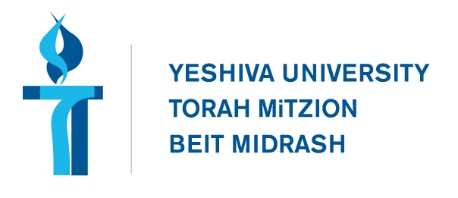 Patriotism, Igor Primoratz, The Stanford Encyclopedia of PhilosophyWhat is patriotism?The standard dictionary definition reads “love of one’s country.” This captures the core meaning of the term in ordinary use; but it might well be thought too thin and in need of fleshing out. In what is still the sole book-length philosophical study of the subject, Stephen Nathanson (1993, 34–35) defines patriotism as involving:Special affection for one’s own countryA sense of personal identification with the countrySpecial concern for the well-being of the countryWillingness to sacrifice to promote the country’s goodYirmiyahu, 29 (ד) כה אמר יקוק צבאות אלהי ישראל לכל הגולה אשר הגליתי מירושלם בבלה: (ה) בנו בתים ושבו ונטעו גנות ואכלו את פרין: (ו) קחו נשים והולידו בנים ובנות וקחו לבניכם נשים ואת בנותיכם תנו לאנשים ותלדנה בנים ובנות ורבו שם ואל תמעטו: (ז) ודרשו את שלום העיר אשר הגליתי אתכם שמה והתפללו בעדה אל יקוק כי בשלומה יהיה לכם שלום: פ (ח) כי כה אמר יקוק צבאות אלהי ישראל אל ישיאו לכם נביאיכם אשר בקרבכם וקסמיכם ואל תשמעו אל חלמתיכם אשר אתם מחלמים: (ט) כי בשקר הם נבאים לכם בשמי לא שלחתים נאם יקוק: ס4 Thus said the LORD of Hosts, the G-d of Israel, to the whole community which I exiled from Jerusalem to Babylon: 5 Build houses and live in them, plant gardens and eat their fruit. 6 Take wives and beget sons and daughters; and take wives for your sons, and give your daughters to husbands, that they may bear sons and daughters. Multiply there, do not decrease. 7 And seek the peace of the city to which I have exiled you and pray to the LORD in its behalf; for in its peace you shall find peace. 8 For thus said the LORD of Hosts, the God of Israel: Let not the prophets and diviners in your midst deceive you, and pay no heed to the dreams they dream.9  For they prophesy to you in My name falsely; I did not send them—declares the LORD.Malbim, Yirmiyahu 29:7ודרשו את שלום העיר. כי תקבלו השפע ע"י בבל והם יקבלו ראשונה, וז"ש כי בשלומה יהיה לכם שלום:Seek the peace of the city. Because you will receive [divine] outpouring by means of Babylon and they will receive it first. This is the meaning of “for in its peace you shall find peace.”Metzudat David, Yirmiyahu 29:7כי בשלומה - כשיהיה בה שלום יהיה גם לכם שלום כמאמ' חכמינו ז"ל הוי מתפלל בשלומה של מלכות:For in its peace – When there be peace in it, you will also have peace, like the statement of our Sages, “pray for the peace of the government.”Avot, 3:2רַבִּי חֲנִינָא סְגַן הַכֹּהֲנִים אוֹמֵר, הֱוֵי מִתְפַּלֵּל בִּשְׁלוֹמָהּ שֶׁל מַלְכוּת, שֶׁאִלְמָלֵא מוֹרָאָהּ, אִישׁ אֶת רֵעֵהוּ חַיִּים בְּלָעוֹ.Rabbi Chanina, the Deputy High Priest, says: Pray for the welfare of the government, for were it not for the fear of it, man would swallow his fellow alive. Babylonian Talmud, Avodah Zarah 4aמה דגים שבים - כל הגדול מחבירו בולע את חבירו, אף בני אדם - אלמלא מוראה של מלכות, כל הגדול מחבירו בולע את חבירו. והיינו דתנן, רבי חנינא סגן הכהנים אומר…Just like fish in the sea – whichever is bigger than its fellow swallows its fellow, so too with people. Were it not for the fear of the government, whoever is bigger than his fellow would swallow his fellow. This is what is taught in the Mishnah: Rabbi Chanina, the Deputy High Priest, says…Babylonian Talmud, Pesachim 118bעתידה מצרים שתביא דורון למשיח כסבור אינו מקבל מהם אמר לו הקב"ה למשיח קבל מהם אכסניא עשו לבניי במצרים מיד (תהלים סח, לב) יאתיו חשמנים מני מצריםAnd furthermore, Rabbi Yishmael sent another of his father’s teachings to Rabbi Yehuda HaNasi: In the future, Egypt will bring a gift to the Messiah when all of the nations gather before him, as the verse says: “Out of Your temple at Jerusalem, where kings shall bring presents to you” (Psalms 68:30). The Messiah will think it appropriate not to accept gifts from them, as the Egyptians abused Israel. The Holy One, Blessed be He, will say to the Messiah: Accept their gifts from them, as they granted lodging to My children in Egypt. They lived there for many years before being enslaved. Immediately, “Gifts shall come out of Egypt” (Psalms 68:32).Devarim 23:8-9לא תתעב אדמי כי אחיך הוא לא תתעב מצרי כי גר היית בארצו: (ט) בנים אשר יולדו להם דור שלישי יבא להם בקהל יקוק:You shall not reject an Edomite, because he is your brother; you shall not reject an Egyptian because you were a stranger in his land. The children which are born to them in the third generation will enter the congregation of G-d.Rashi, Devarim 23:8לא תתעב מצרי - מכל וכל אף על פי שזרקו זכוריכם ליאור. מה טעם, שהיו לכם אכסניא בשעת הדחק. לפיכך –You shall not reject the Egyptian – Altogether, even though they threw your male sons into the river. What is the reason? Because they gave you lodgings during a difficult period. Therefore – Babylonian Talmud, Shabbat 33b-34aואמאי קרו ליה ראש המדברים בכל מקום דיתבי רבי יהודה ורבי יוסי ורבי שמעון ויתיב יהודה בן גרים גבייהו פתח ר' יהודה ואמר כמה נאים מעשיהן של אומה זו תקנו שווקים תקנו גשרים תקנו מרחצאות ר' יוסי שתק נענה רשב"י ואמר כל מה שתקנו לא תקנו אלא לצורך עצמן תקנו שווקין להושיב בהן זונות מרחצאות לעדן בהן עצמן גשרים ליטול מהן מכס הלך יהודה בן גרים וסיפר דבריהם ונשמעו למלכות אמרו יהודה שעילה יתעלה יוסי ששתק יגלה לציפורי שמעון שגינה יהרג... אמר הואיל ואיתרחיש ניסא איזיל אתקין מילתא דכתיב (בראשית לג, יח) ויבא יעקב שלם ואמר רב שלם בגופו שלם בממונו שלם בתורתו (בראשית לג, יח) ויחן את פני העיר אמר רב מטבע תיקן להם ושמואל אמר שווקים תיקן להם ור' יוחנן אמר מרחצאות תיקן להם אמר איכא מילתא דבעי לתקוני אמרו ליה איכא דוכתא דאית ביה ספק טומאה ואית להו צערא לכהנים לאקופי...נפק לשוקא חזייה ליהודה בן גרים אמר עדיין יש לזה בעולם נתן בו עיניו ועשהו גל של עצמות:And why did they call him head of the speakers in every place? The Gemara relates that this resulted due to an incident that took place when Rabbi Yehuda and Rabbi Yosei and Rabbi Shimon were sitting, and Yehuda, son of converts, sat beside them. Rabbi Yehuda opened and said: How pleasant are the actions of this nation, the Romans, as they established marketplaces, established bridges, and established bathhouses. Rabbi Yosei was silent. Rabbi Shimon ben Yoḥai responded and said: Everything that they established, they established only for their own purposes. They established marketplaces, to place prostitutes in them; bathhouses, to pamper themselves; and bridges, to collect taxes from all who pass over them. Yehuda, son of converts, went and related their statements to his household, and those statements continued to spread until they were heard by the monarchy. They ruled and said: Yehuda, who elevated the Roman regime, shall be elevated and appointed as head of the Sages, the head of the speakers in every place. Yosei, who remained silent, shall be exiled from his home in Judea as punishment, and sent to the city of Tzippori in the Galilee. And Shimon, who denounced the government, shall be killed…Rabbi Shimon said: Since a miracle transpired for me, I will go and repair something for the sake of others in gratitude for God’s kindness, as it is written: “And Jacob came whole to the city of Shechem, which is in the land of Canaan, when he came from Paddan-aram; and he graced the countenance of the city” (Genesis 33:18). Rav said, the meaning of: And Jacob came whole, is: Whole in his body, whole in his money, whole in his Torah. And what did he do? And he graced the countenance of the city; he performed gracious acts to benefit the city. Rav said: Jacob established a currency for them. And Shmuel said: He established marketplaces for them. And Rabbi Yoḥanan said: He established bathhouses for them. In any event, clearly one for whom a miracle transpires should perform an act of kindness for his neighbors as a sign of gratitude. He said: Is there something that needs repair? They said to him: There is a place where there is uncertainty with regard to ritual impurity and the priests are troubled by being forced to circumvent it, as it is prohibited for them to become ritually impure from contact with a corpse. There was suspicion, but no certainty, that a corpse was buried there. Therefore, they were unable to definitively determine its status…Rabbi Shimon went out to the marketplace and he saw Yehuda, son of converts, who was the cause of this entire incident. Rabbi Shimon, said: This one still has a place in the world? He directed his eyes toward him and turned him into a pile of bones.Babylonian Talmud, Avodah Zarah 2bאמר להם הקב"ה במאי עסקתם אומרים לפניו רבש"ע הרבה שווקים תקנינו הרבה מרחצאות עשינו הרבה כסף וזהב הרבינו וכולם לא עשינו אלא בשביל ישראל כדי שיתעסקו בתורה אמר להם הקב"ה שוטים שבעולם כל מה שעשיתם לצורך עצמכם עשיתם קנתם שווקים להושיב בהן זונות מרחצאות לעדן בהן עצמכם כסף וזהב שלי הואThe Holy Blessed One will then say to them: “With what have you occupied yourselves?” They will reply: “Master of the Universe, we have established many market-places, we have built many bathhouses, we have accumulated much gold and silver, and all this we did only for the sake of Israel, that they might [have leisure] for occupying themselves with the study of the Torah.” The Holy Blessed One will say in reply: “You foolish ones in the world, all that which you have done, you have only done to satisfy your own desires. You have established marketplaces to place prostitutes in them; baths, to delight yourself in them; silver and gold, that is mine…Igrot Moshe, Choshen Mishpat 2:29באיסור למוסדות תורה ליקח מהממשלה יותר מכפי התנאים שקבעה. הנה בדבר עניני החסד אשר הממשלה שלנו ארצות הברית שבאמעריקא /שבאמריקה/ שהשם יתברך ברחמיו המרובים על שארית הפליטה מיהודי כל מדינות יוראפ /אירופה/ ושארית גדולי התורה ותלמידיהם הביאנו לכאן ונוסדו מקומות התורה ישנים שמיוראפ וגם חדשים, וע"י שמלכות של חסד זו שכל מטרתה הוא להטיב לכל תושבי המדינה המציאה כמה ענינים של פראגראמען לעזור לתלמידים שבכל בתי הספר שבמדינה שיוכלו ללמוד ולהתגדל בלמודם, שגם מוסדות התורה יש להם עזרה גדולה לתלמידיהם, ודאי כל ראשי הישיבות והמנהלים והתלמידים מכירים בכל טובות המדינה ומברכים לשלום המדינה ולכל העומדים בראשה בכל הברכות. אבל ודאי אנחנו מוזהרים מהשם יתברך שצונו בתורתו הקדושה להזהר מליקח יותר מכפי שתנאי הממשלה קבעו ליתן אף שיכולים להשיג יותר מאיזה פקידים שירצו להטיב להם שלא כהתנאים הקבועים וכ"ש שאסור לשקר במספר התלמידים וכדומה, שלבד שהוא איסור גזל הרי איכא בזה גם איסורים הגדולים של אמירת שקרים וכזבים וגניבת דעת, וגם חלול השם ובזיון התורה ולומדיה ואין בזה שום הוראת היתר בעולם וכמו שהקב"ה שונא גזל בעולה כן הקדוש ברוך הוא שונא בתמיכת התורה ולומדיה ע"י גזל...Regarding the prohibition of Torah institutions to take more from the government than the conditions that it established.With Regards to the kindness of the government of the United States of America which G-d in his great mercy for the remnants of the survivors of the Jews in the all the countries of Europe, and the remnants of the Gedolei Torah and their students, brought us here, and we established Torah centers both old from Europe and new as well. And because this “Government of Kindness”, whose only aim is the betterment of all the inhabitants of the country, has enacted several programs to help students in all schools in the country so that they can learn and grow in their studies, the Torah institutions also receive tremendous help for their students. Certainly, all the Yeshivah heads, administrators, and students recognize all the good of the government and bless for the peace of the country and to all those that stand at its head.But certainly we are prohibited by G-d, who prohibited us in His holy Torah to refrain from taking more than what  the conditions that the government dictate to give, even if they can get more from certain clerks who want to be kind to them outside of the set conditions. And all the more so is it prohibited to lie regarding the number of students and the like, because aside from being prohibited as theft, there are also [violations of] other great prohibitions of saying lies and deceiving and trickery, as well as a desecration of G-d’s name and causing shame to the Torah and its students. There is absolutely no permission for this, and just as G-d hates theft so too does G-d hate supporting the Torah and its students through theft, Rabbi Moshe Feinstein, Letter Regarding Voting, 1984On reaching the shores of the United States, Jews found a safe haven.  The rights guaranteed by the US Constitution and the Bill of Rights have allowed us the freedom to practice our religion without interference and to live in this republic in safety. A fundamental principle of Judaism is Hakaras HaTov – recognizing benefits afforded us and giving expression to our appreciation.  Therefore, it is incumbent upon each Jewish citizen to participate in the democratic system which guards the freedoms we enjoy.  The most fundamental responsibility incumbent on each individual is to register and to vote. Therefore, I urge all members of the Jewish community to fulfill their obligations by registering as soon as possible, and by voting.  By this, we can express our appreciation and contribute to the continued security of our community.Babylonian Talmud, Bava Metzia 83bר' אלעזר ב"ר שמעון אשכח לההוא פרהגונא דקא תפיס גנבי אמר ליה היכי יכלת להו לאו כחיותא מתילי דכתיב בו תרמוש כל חיתו יער איכא דאמרי מהאי קרא קאמר ליה (תהלים י, ט) יארב במסתר כאריה בסוכו דלמא שקלת צדיקי ושבקת רשיעי א"ל ומאי אעביד הרמנא דמלכא הוא אמר תא אגמרך היכי תעביד עול בארבע שעי לחנותא כי חזית איניש דקא שתי חמרא וקא נקיט כסא בידיה וקא מנמנם שאול עילויה אי צורבא מרבנן הוא וניים אקדומי קדים לגרסיה אי פועל הוא קדים קא עביד עבידתיה ואי עבידתיה בליליא רדודי רדיד ואי לא גנבא הוא ותפסיה אישתמע מילתא בי מלכא אמרו קריינא דאיגרתא איהו ליהוי פרונקא אתיוה לרבי אלעזר ברבי שמעון וקא תפיס גנבי ואזיל שלח ליה ר' יהושע בן קרחה חומץ בן יין עד מתי אתה מוסר עמו של אלהינו להריגה שלח ליה קוצים אני מכלה מן הכרם שלח ליה יבא בעל הכרם ויכלה את קוציוRabbi Elazar, son of Rabbi Shimon, found a certain officer [parhagavna] whose responsibility was to arrest thieves. He said to the officer: How are you able to arrest them? Aren’t they likened to beasts, as it is written: “You make darkness and it is night, in which all the beasts of the forest creep forth” (Psalms 104:20)? There are those who say that he said to him a proof from this verse: “He lies in wait in a secret place as a lion in his lair, he lies in wait to catch the poor; he catches the poor when he draws him up in his net” (Psalms 10:9). Since the wicked are so devious, perhaps you apprehend the righteous and leave the wicked alone? The officer said to him: But what should I do? It is the king’s edict [harmana] that I must arrest thieves, and I am performing my job to the best of my ability. Rabbi Elazar, son of Rabbi Shimon, said to him: Come and I will instruct you how you should do it. At the fourth hour of the day enter the tavern. When you see someone drinking wine, holding his cup in his hand, and dozing, inquire about his background. If he is a Torah scholar and is dozing, assume that he rose early in the morning for his studies. If he is a daytime laborer, assume that he rose early and performed his work. And if his work is at night and no one heard him working, it is possible that this is because he draws copper wires, which is a form of labor that does not produce noise. And if he is none of these, he is a thief, and you should arrest him, as it can be assumed that he was awake the previous night because he was stealing, and that is why he is now dozing off. This matter of the advice of Rabbi Elazar, son of Rabbi Shimon, was heard in the king’s palace. The king’s ministers said: Let the reader of the letter be its messenger [parvanka], i.e., since Rabbi Elazar, son of Rabbi Shimon, offered this advice, he should be the one to implement it. They brought Rabbi Elazar, son of Rabbi Shimon, to the authorities who appointed him to this task, and he proceeded to arrest thieves. Rabbi Yehoshua ben Korḥa sent Rabbi Elazar, son of Rabbi Shimon, the following message: You are vinegar, son of wine, i.e., you are wicked in comparison to your father, the righteous Rabbi Shimon, just as vinegar is spoiled wine. Until when will you inform on the nation of our God to be sentenced to execution by a gentile king’s court? Rabbi Elazar, son of Rabbi Shimon, sent a message back to him: I am merely eradicating thorns from the vineyard, i.e., I am removing the wicked from the Jewish people. Rabbi Yehoshua ben Korḥa sent back to him: Let the Owner of the vineyard, i.e., G-d, come and eradicate His own thorns.The Grand Sanhedrin, WikipediaQuestion: Do the Jews born in France, and treated by the law as French citizens, acknowledge France as their country? Are they bound to defend it? Are they bound to obey the laws and follow the directions of the civil code?Answer of the Sanhedrin: That the Israelite is required to consider the land of his birth or adoption as his fatherland, and shall love and defend it when called upon;Igrot Moshe, Orach Chayim 1:46בענין ביהכ"נ שהועמדו שם הדגלים מאה"ב וממדינת ישראל שבשביל זה אין רוצים אחדים להתפלל שם אם יש בזה ממש…וגם דגל אה"ב שהוא ג"כ שם מוכיח שלא הכניסו זה בשביל שמחשיבין זה לדבר קדוש אלא שהוא לסימן על מנהלי ביהכ"נ שמחבבין מדינה זו ומדינת ישראל וחפצו להראות זה במקום רואים. ולכן אף שודאי לא מן הראוי הוא להכניס בביהכ"נ שהוא מקום קדושה וכ"ש שאין להניחו שם בקביעות וכ"ש לא אצל ארון הקודש, אבל איסור ממש לא שייך לומר ע"ז אלא שהוא ענין הבל ושטות, ואם אפשר באופן של שלום לסלקם מביהכ"נ היה זה דבר טוב אבל לעשות מחלוקת בשביל זה אסור.Regarding synagogues which have set up flags of America and the State of Israel, and because of this there are individuals who do not wish to pray there, if this is a substantial concern…Also, the American flag which also proves that they did not bring it in because they consider it a holy object, but rather it is an indication on the part of the leader of the synagogue that they love this country and the State of Israel, and want to demonstrate this in a public place. Therefore, even though it is certainly inappropriate to bring [flags] into a shul which is a place of holiness, and all the more so they should not be left there permanently, and all the more so next to the ark. But there is no concrete prohibition, i.e. idol worship, rather it is a matter of vanity and foolishness, and if it is possible in a peaceful way to remove them from the synagogue this would be a good thing, but to make an argument out of this is forbidden. Abraham R. Besdin, Man of Faith in the Modern World: Reflections of the Rav, Volume Two, Chapter 8Abraham lived among various people of divergent faiths. When he negotiated with the sons of Heth (of the Hittites) for a burial plot for his wife Sarah, he defined his status: “I am a stranger [immigrant] and a resident among you” (Gen 23:4). He was basically declaring that the sectarian faith he was propounding did not preclude his commitment to further the welfare of the general society.